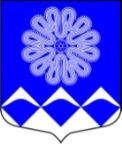 РОССИЙСКАЯ ФЕДЕРАЦИЯАДМИНИСТРАЦИЯ МУНИЦИПАЛЬНОГО ОБРАЗОВАНИЯПЧЕВСКОЕ СЕЛЬСКОЕ ПОСЕЛЕНИЕКИРИШСКОГО МУНИЦИПАЛЬНОГО РАЙОНАЛЕНИНГРАДСКОЙ ОБЛАСТИПОСТАНОВЛЕНИЕот   11  декабря  2020 года 	    № 106д. Пчева 	В соответствии с Бюджетным кодексом Российской Федерации, Федеральным законом Российской Федерации от 06 октября 2003 года № 131-ФЗ «Об общих принципах организации местного самоуправления в Российской Федерации», руководствуясь Порядком формирования, реализации и оценки эффективности муниципальных программ муниципального образования Пчевское сельское поселение Киришского муниципального района Ленинградской области, утвержденным постановлением Администрации Пчевского сельского поселения от 20 октября 2015 года № 110, Администрация муниципального образования Пчевское сельское поселение Киришского муниципального района Ленинградской области  ПОСТАНОВЛЯЕТ:1. Внести в муниципальную программу «Обеспечение устойчивого функционирования и развития коммунальной и инженерной инфраструктуры и повышение энергоэффективности в муниципальном образовании Пчевское сельское поселение», утвержденную постановлением администрации муниципального образования Пчевское сельское поселение Киришского муниципального района Ленинградской области от 28.12.2017 г. № 147 следующие изменения:1.1. Паспорт муниципальной программы «Обеспечение устойчивого функционирования и развития коммунальной и инженерной инфраструктуры и повышение энергоэффективности в муниципальном образовании Пчевское сельское поселение»  изложить в редакции согласно Приложения 1 к настоящему постановлению.Абзац 7 раздела 2 «Цели, задачи, показатели (индикаторы) конечные результаты, сроки и этапы реализации муниципальной программы» изложить в следующей редакции:«Муниципальная программа реализуется в один этап в период 2018-2024 гг.»1.3. Раздел 3 «Прогноз конечных результатов муниципальной программы» изложить в следующей редакции:«В результате реализации мероприятий муниципальной программы планируется следующее:- обеспечение доли энергосберегающих уличных светильников в общем количестве уличных светильников к концу 2024 года на уровне 50%.- обеспечение протяженности сетей уличного освещения в общей протяженности улично-дорожной сети к концу 2024 года на уровне 100%.- обеспечение доли сетей уличного освещения, находящегося в исправном состоянии, к концу 2024 года на уровне 100%. - отсутствие обоснованных жалоб населения по вопросам уличного освещения.- обеспечение доли отремонтированных объектов (сетей) теплоснабжения и газоснабжения в общем количестве объектов (сетей) теплоснабжения и газоснабжения, подлежащих ремонту (замене), к концу 2024 года на уровне 55 %.- обеспечение доли отремонтированных объектов (сетей) водоснабжения в общем количестве объектов (сетей) водоснабжения, подлежащих ремонту (замене), к концу 2024 года на уровне 55%.- обеспечение доли населения, обеспеченного питьевой водой, отвечающей обязательным требованиям безопасности к концу 2024 года на уровне 100 %.- снижение протяженности сетей водоотведения, находящихся в предаварийном состоянии и способных вызвать остановку работы коммунальных систем, к концу 2024 года до 65 %.- отсутствие аварийных ситуаций на объектах (сетях) теплоснабжения, газоснабжения, водоснабжения и водоотведения.- удовлетворенность населения качеством предоставления услуг теплоснабжения, газоснабжения и водоснабжения.- увеличение доли помещений муниципального жилищного фонда, оборудованного приборами учета коммунальных ресурсов в общем количестве помещений муниципального жилищного фонда к концу 2018 года до 100 %».1.4. Раздел 4 «Информация о ресурсном обеспечении муниципальной программы за счет средств федерального, областного, местного бюджета и иных источников финансирования» Программы изложить в следующей редакции:«Объем финансовых средств, предусмотренных на реализацию программы в 2018-2024 годах, составляет:27249,83 тыс. рублей, в том числе:бюджет муниципального образования Пчевское сельское поселение Киришского муниципального района Ленинградской области – 27249,83 тыс. рублей из них:2018 год – 2712,12 тыс. рублей, в том числе:бюджет муниципального образования Пчевское сельское поселение Киришского муниципального района Ленинградской области – 2712,12 тыс. рублей; 2019 год – 3618,97 тыс. рублей, в том числе:бюджет муниципального образования Пчевское сельское поселение Киришского муниципального района Ленинградской области – 3618,97 тыс. рублей;2020 год – 4300,14 тыс. рублей, в том числе:бюджет муниципального образования Пчевское сельское поселение Киришского муниципального района Ленинградской области – 4300,14 тыс. рублей;2021 год –3887,91 тыс. рублей, в том числе:бюджет муниципального образования Пчевское сельское поселение Киришского муниципального района Ленинградской области – 3887,91 тыс. рублей;2022 год – 4074,79 тыс. рублей, в том числе:бюджет муниципального образования Пчевское сельское поселение Киришского муниципального района Ленинградской области – 4074,79 тыс. рублей;2023 год – 4327,95 тыс. рублей, в том числе:бюджет муниципального образования Пчевское сельское поселение Киришского муниципального района Ленинградской области – 4327,95 тыс. рублей;2024 год – 4327,95 тыс. рублей, в том числе:бюджет муниципального образования Пчевское сельское поселение Киришского муниципального района Ленинградской области – 4327,95 тыс. рублей;План реализации муниципальной программы «Обеспечение устойчивого функционирования и развития коммунальной и инженерной инфраструктуры и повышение энергоэффективности в муниципальном образовании Пчевское сельское поселение» с указанием сроков реализации и планируемых объемов финансирования представлен в приложении 4 к Программе».1.5. Приложение 1 «Перечень основных мероприятий муниципальной программы «Обеспечение устойчивого функционирования и развития коммунальной и инженерной инфраструктуры и повышение энергоэффективности в муниципальном образовании Пчевское сельское поселение» изложить в редакции, согласно Приложению 2 к настоящему Постановлению.  1.6. Приложение 2 «Сведения о показателях (индикаторах) муниципальной программы «Обеспечение устойчивого функционирования и развития коммунальной и инженерной инфраструктуры и повышение энергоэффективности в муниципальном образовании Пчевское сельское поселение» изложить в редакции, согласно Приложению 3 к настоящему Постановлению.1.7. Приложение 4 «План реализации муниципальной программы «Обеспечение устойчивого функционирования и развития коммунальной и инженерной инфраструктуры и повышение энергоэффективности в муниципальном образовании Пчевское сельское поселение» изложить в редакции, согласно Приложению 4 к настоящему Постановлению.2. Опубликовать настоящее Постановление в газете «Пчевский вестник» и разместить на официальном сайте муниципального образования Пчевское сельское поселение Киришского муниципального района Ленинградской области.3. Настоящее Постановление вступает в силу с даты его официального опубликования.4. Контроль  за исполнением настоящего Постановления оставляю за собой.   Глава администрации		                                                          Д.Н. Левашов Разослано: в дело-2, бухгалтерия,  Комитет финансов Киришского муниципального района, КСП, прокуратура, газета «Пчевский вестник»Приложение 1к постановлению №  106 от  11.12.2020 г.ПаспортМуниципальной программы «Обеспечение устойчивого функционирования и развития коммунальной и инженерной инфраструктуры и повышение энергоэффективности в муниципальном образовании Пчевское сельское поселение»Приложение 2к постановлению №  106  от 11.12.2020 г.Перечень основных мероприятий  муниципальной программы «Обеспечение устойчивого функционирования и развития коммунальной и инженерной инфраструктуры и повышение энергоэффективности в муниципальном образовании Пчевское сельское»Приложение 3к постановлению №  106  от  11.12.2020 г.Сведения о показателях (индикаторах) муниципальной программы«Обеспечение устойчивого функционирования и развития коммунальной и инженерной инфраструктуры и повышение энергоэффективности в муниципальном образовании Пчевское сельское поселение» и их значенияхПриложение 4к постановлению №  106  от  11.12.2020 г.План реализации муниципальной программы«Обеспечение устойчивого функционирования и развития коммунальной и инженерной инфраструктуры и повышение энергоэффективности в муниципальном образовании Пчевское сельское поселение»О внесении изменений в муниципальную программу  «Обеспечение устойчивого функционирования и развития коммунальной и инженерной инфраструктуры и повышение энергоэффективности в муниципальном образовании Пчевское сельское поселение», утвержденную постановлением администрации муниципального образования Пчевское сельское поселение Киришского муниципального района Ленинградской области от 28.12.2017 г. № 147Полное наименование Муниципальная программа «Обеспечение устойчивого функционирования и развития коммунальной и инженерной инфраструктуры и повышение энергоэффективности в муниципальном образовании Пчевское сельское поселение»Ответственный исполнитель муниципальной программы Администрация Пчевского сельского поселенияУчастники муниципальной программы Администрация Пчевского сельского поселения Подпрограммы муниципальной программы-Цели муниципальной программы Обеспечение надежности и качества снабжения населения услугами водоснабжения, водоотведения и тепловой энергией.Задачи муниципальной программы Обеспечение организации уличного освещения. Повышение надежности и эффективности работы объектов (сетей) сетей теплоснабжения.Повышение надежности и эффективности работы объектов (сетей) водоснабжения и водоотведения.Установка и (или) замена приборов учета коммунальных ресурсов.Этапы и сроки реализации муниципальной программы Муниципальная программа реализуется в один этап.              Сроки  реализации муниципальной  программы 2018-2024г.Финансовое обеспечение муниципальной программы, в т.ч. по источникам финансированияОбъем финансовых средств, предусмотренных на реализацию программы в 2018-2024 годах, составляет:27249,83 тыс. рублей, в том числе:бюджет муниципального образования Пчевское сельское поселение Киришского муниципального района Ленинградской области – 27249,83 тыс. рублей из них:2018 год – 2712,12 тыс. рублей, в том числе:бюджет муниципального образования Пчевское сельское поселение Киришского муниципального района Ленинградской области – 2712,12 тыс. рублей; 2019 год – 3618,97 тыс. рублей, в том числе:бюджет муниципального образования Пчевское сельское поселение Киришского муниципального района Ленинградской области – 3618,97 тыс. рублей;2020 год – 4300,14 тыс. рублей, в том числе:бюджет муниципального образования Пчевское сельское поселение Киришского муниципального района Ленинградской области – 4300,14 тыс. рублей;2021 год –3887,91 тыс. рублей, в том числе:бюджет муниципального образования Пчевское сельское поселение Киришского муниципального района Ленинградской области – 3887,91 тыс. рублей;2022 год – 4074,79 тыс. рублей, в том числе:бюджет муниципального образования Пчевское сельское поселение Киришского муниципального района Ленинградской области – 4074,79 тыс. рублей;2023 год – 4327,95 тыс. рублей, в том числе:бюджет муниципального образования Пчевское сельское поселение Киришского муниципального района Ленинградской области – 4327,95 тыс. рублей;2024 год – 4327,95 тыс. рублей, в том числе:бюджет муниципального образования Пчевское сельское поселение Киришского муниципального района Ленинградской области – 4327,95 тыс. рублей.Ожидаемые результаты реализации муниципальной программы Обеспечение доли энергосберегающих уличных светильников в общем количестве уличных светильников к концу 2024 года на уровне 50%.Обеспечение протяженности сетей уличного освещения в общей протяженности улично-дорожной сети к концу 2024 года на уровне 100%.Обеспечение доли сетей уличного освещения, находящегося в исправном состоянии, к концу 2024 года на уровне 100%. Отсутствие обоснованных жалоб населения по вопросам уличного освещения.Обеспечение доли отремонтированных объектов (сетей) теплоснабжения и газоснабжения в общем количестве объектов (сетей) теплоснабжения и газоснабжения, подлежащих ремонту (замене), к концу 2024 года на уровне 55 %.Обеспечение доли отремонтированных объектов (сетей) водоснабжения в общем количестве объектов (сетей) водоснабжения, подлежащих ремонту (замене), к концу 2024 года на уровне 55%.Обеспечение доли населения, обеспеченного питьевой водой, отвечающей обязательным требованиям безопасности к концу 2024 года на уровне 100 %.Снижение протяженности сетей водоотведения, находящихся в предаварийном состоянии и способных вызвать остановку работы коммунальных систем, к концу 2024 года до 65 %.Отсутствие аварийных ситуаций на объектах (сетях) теплоснабжения, газоснабжения, водоснабжения и водоотведения.Удовлетворенность населения качеством предоставления услуг теплоснабжения, газоснабжения и водоснабжения.Увеличение доли помещений муниципального жилищного фонда, оборудованного приборами учета коммунальных ресурсов в общем количестве помещений муниципального жилищного фонда к концу 2018 года до 100 %.№п/пНаименование подпрограммы, мероприятияОтветственный за реализациюГодГодПоследствия не реализацииПоказатели реализации№п/пНаименование подпрограммы, мероприятияОтветственный за реализациюначала реализацииокончания реализацииПоследствия не реализацииПоказатели реализации12345671Организация уличного освещения, техническое обслуживание и ремонт сетей инженерно-технического обеспечения электрической энергиейАдминистрация Пчевского сельского поселения20182024Неисполнение норм действующего законодательства.Снижение качества предоставляемых  услуг.Увеличение доли энергосберегающих уличных светильников в общем количестве уличных светильников.Увеличение протяженности сетей уличного освещения в общей протяженности улично-дорожной сети.Увеличение доли сетей уличного освещения, находящегося в исправном состоянии.Отсутствие обоснованных жалоб населения по вопросам уличного освещения2Содержание, техническое обслуживание и проведение мероприятий, направленных на повышение надежности и эффективности работы объектов (сетей) водоснабжения и водоотведенияАдминистрация Пчевского сельского поселения20182024Неисполнение норм действующего законодательства.Снижение качества предоставляемых услуг.Возникновение аварийных ситуаций на объектах (сетях) водоснабжения и водоотведенияУвеличение доли отремонтированных объектов (сетей) водоснабжения в общем количестве объектов (сетей) водоснабжения, подлежащих ремонту (замене);Увеличение доли населения, обеспеченного питьевой водой, отвечающей обязательным требованиям безопасности.Отсутствие аварийных ситуаций на объектах (сетях) водоснабжения и водоотведения. Удовлетворенность населения качеством предоставления услуг водоснабжения. Снижение протяженности сетей водоотведения, находящихся в предаварийном состоянии и способных вызвать остановку работы коммунальных систем.3Установка и (или) замена приборов учета коммунальных ресурсовАдминистрация Пчевского сельского поселения20182018Неисполнение норм действующего законодательства.Увеличение доли помещений муниципального жилищного фонда, оборудованного приборами учета коммунальных ресурсов в общем количестве помещений муниципального жилищного фонда 4Техническое обслуживание и проведение мероприятий, направленных на повышение надежности и эффективности работы объектов (сетей) теплоснабжения и газоснабженияАдминистрация Пчевского сельского поселения20182024Неисполнение норм действующего законодательства.Снижение качества предоставляемых услуг.Возникновение аварийных ситуаций на объектах (сетях) теплоснабжения и газоснабженияУвеличение доли отремонтированных объектов (сетей) теплоснабжения и газоснабжения в общем количестве объектов (сетей) теплоснабжения и газоснабжения подлежащих ремонту (замене).Отсутствие аварийных ситуаций на объектах (сетях) теплоснабжения и газоснабжения  находящихся в предаварийном состоянии и способных вызвать остановку работы коммунальных систем.Nп/пПоказатель (индикатор) (наименование)Показатель (индикатор) (наименование)Единица  
измеренияЗначения показателей (индикаторов)Значения показателей (индикаторов)Значения показателей (индикаторов)Значения показателей (индикаторов)Значения показателей (индикаторов)Значения показателей (индикаторов)Значения показателей (индикаторов)Значения показателей (индикаторов)Nп/пПоказатель (индикатор) (наименование)Показатель (индикатор) (наименование)Единица  
измеренияБазовый период(2016 год)2018 год2019 год2020 год2021 год2022 год2023 год2024 год1 Организация уличного освещения, техническое обслуживание и ремонт сетей инженерно-технического обеспечения электрической энергией1 Организация уличного освещения, техническое обслуживание и ремонт сетей инженерно-технического обеспечения электрической энергией1 Организация уличного освещения, техническое обслуживание и ремонт сетей инженерно-технического обеспечения электрической энергией1 Организация уличного освещения, техническое обслуживание и ремонт сетей инженерно-технического обеспечения электрической энергией1 Организация уличного освещения, техническое обслуживание и ремонт сетей инженерно-технического обеспечения электрической энергией1 Организация уличного освещения, техническое обслуживание и ремонт сетей инженерно-технического обеспечения электрической энергией1 Организация уличного освещения, техническое обслуживание и ремонт сетей инженерно-технического обеспечения электрической энергией1 Организация уличного освещения, техническое обслуживание и ремонт сетей инженерно-технического обеспечения электрической энергией1 Организация уличного освещения, техническое обслуживание и ремонт сетей инженерно-технического обеспечения электрической энергией1 Организация уличного освещения, техническое обслуживание и ремонт сетей инженерно-технического обеспечения электрической энергией1 Организация уличного освещения, техническое обслуживание и ремонт сетей инженерно-технического обеспечения электрической энергией1 Организация уличного освещения, техническое обслуживание и ремонт сетей инженерно-технического обеспечения электрической энергией1.11.1Доля энергосберегающих уличных светильников в общем количестве уличных светильников%0102030404346501.21.2Протяженность сетей уличного освещения в общей протяженности улично-дорожной сети%808590951001001001001.31.3Доля сетей уличного освещения, находящегося в исправном состоянии%808590951001001001001.41.4Количество обоснованных жалоб населения по вопросам уличного освещенияшт.000000002  Установка и (или) замена приборов учета коммунальных ресурсов2  Установка и (или) замена приборов учета коммунальных ресурсов2  Установка и (или) замена приборов учета коммунальных ресурсов2  Установка и (или) замена приборов учета коммунальных ресурсов2  Установка и (или) замена приборов учета коммунальных ресурсов2  Установка и (или) замена приборов учета коммунальных ресурсов2  Установка и (или) замена приборов учета коммунальных ресурсов2  Установка и (или) замена приборов учета коммунальных ресурсов2  Установка и (или) замена приборов учета коммунальных ресурсов2  Установка и (или) замена приборов учета коммунальных ресурсов2  Установка и (или) замена приборов учета коммунальных ресурсов2  Установка и (или) замена приборов учета коммунальных ресурсов2.12.1Доля помещений муниципального жилищного фонда, оборудованного приборами учета коммунальных ресурсов в общем количестве помещений муниципального жилищного фонда %86100------3 Содержание, техническое обслуживание и проведение мероприятий, направленных на повышение надежности и эффективности работы объектов (сетей) водоснабжения и водоотведения3 Содержание, техническое обслуживание и проведение мероприятий, направленных на повышение надежности и эффективности работы объектов (сетей) водоснабжения и водоотведения3 Содержание, техническое обслуживание и проведение мероприятий, направленных на повышение надежности и эффективности работы объектов (сетей) водоснабжения и водоотведения3 Содержание, техническое обслуживание и проведение мероприятий, направленных на повышение надежности и эффективности работы объектов (сетей) водоснабжения и водоотведения3 Содержание, техническое обслуживание и проведение мероприятий, направленных на повышение надежности и эффективности работы объектов (сетей) водоснабжения и водоотведения3 Содержание, техническое обслуживание и проведение мероприятий, направленных на повышение надежности и эффективности работы объектов (сетей) водоснабжения и водоотведения3 Содержание, техническое обслуживание и проведение мероприятий, направленных на повышение надежности и эффективности работы объектов (сетей) водоснабжения и водоотведения3 Содержание, техническое обслуживание и проведение мероприятий, направленных на повышение надежности и эффективности работы объектов (сетей) водоснабжения и водоотведения3 Содержание, техническое обслуживание и проведение мероприятий, направленных на повышение надежности и эффективности работы объектов (сетей) водоснабжения и водоотведения3.13.1Доля отремонтированных объектов (сетей) водоснабжения в общем количестве объектов (сетей) водоснабжения, подлежащих ремонту (замене)%40434648505254553.23.2Доля населения, обеспеченного питьевой водой, отвечающей обязательным требованиям безопасности %909295971001001001003.33.3Количество аварийных ситуаций на объектах (сетях) водоснабжения шт.000000003.43.4Удовлетворенность населения качеством предоставления услуг водоснабжения %1001001001001001001001003.53.5Протяженность сетей водоотведения, находящихся в предаварийном состоянии и способных вызвать остановку работы коммунальных систем%85838075706866653.63.6Количество аварийных ситуаций на объектах (сетях) водоотведенияшт.000000004 Техническое обслуживание и проведение мероприятий, направленных на повышение надежности и эффективности работы объектов (сетей) теплоснабжения и газоснабжения4 Техническое обслуживание и проведение мероприятий, направленных на повышение надежности и эффективности работы объектов (сетей) теплоснабжения и газоснабжения4 Техническое обслуживание и проведение мероприятий, направленных на повышение надежности и эффективности работы объектов (сетей) теплоснабжения и газоснабжения4 Техническое обслуживание и проведение мероприятий, направленных на повышение надежности и эффективности работы объектов (сетей) теплоснабжения и газоснабжения4 Техническое обслуживание и проведение мероприятий, направленных на повышение надежности и эффективности работы объектов (сетей) теплоснабжения и газоснабжения4 Техническое обслуживание и проведение мероприятий, направленных на повышение надежности и эффективности работы объектов (сетей) теплоснабжения и газоснабжения4 Техническое обслуживание и проведение мероприятий, направленных на повышение надежности и эффективности работы объектов (сетей) теплоснабжения и газоснабжения4 Техническое обслуживание и проведение мероприятий, направленных на повышение надежности и эффективности работы объектов (сетей) теплоснабжения и газоснабжения4 Техническое обслуживание и проведение мероприятий, направленных на повышение надежности и эффективности работы объектов (сетей) теплоснабжения и газоснабжения4 Техническое обслуживание и проведение мероприятий, направленных на повышение надежности и эффективности работы объектов (сетей) теплоснабжения и газоснабжения4 Техническое обслуживание и проведение мероприятий, направленных на повышение надежности и эффективности работы объектов (сетей) теплоснабжения и газоснабжения4 Техническое обслуживание и проведение мероприятий, направленных на повышение надежности и эффективности работы объектов (сетей) теплоснабжения и газоснабжения4.14.1Доля отремонтированных объектов (сетей) теплоснабжения и газоснабжения в общем количестве объектов (сетей) теплоснабжения и газоснабжения, подлежащих ремонту (замене)%40434648505254554.24.2Доля населения, обеспеченного тепловой энергией и газом, отвечающей обязательным требованиям безопасности %909295971001001001004.34.3Количество аварийных ситуаций на объектах (сетях) теплоснабжения и газоснабжения шт.000000004.44.4Удовлетворенность населения качеством предоставления услуг  теплоснабжения и газоснабжения%1001001001001001001001004.54.5Протяженность сетей  теплоснабжения и газоснабжения, находящихся в предаварийном состоянии и способных вызвать остановку работы коммунальных систем%85838075706866654.64.6Количество аварийных ситуаций на объектах (сетях) теплоснабжения и газоснабжения  шт.00000000№ п/пНаименование муниципальной программы, подпрограммы, основного мероприятияОтветственный исполнитель, участникиСрок реализацииСрок реализацииСрок реализацииСрок реализацииГоды реали-зацииГоды реали-зацииПланируемые объемы финансирования(тыс. рублей в ценах соответствующих лет)Планируемые объемы финансирования(тыс. рублей в ценах соответствующих лет)Планируемые объемы финансирования(тыс. рублей в ценах соответствующих лет)Планируемые объемы финансирования(тыс. рублей в ценах соответствующих лет)Планируемые объемы финансирования(тыс. рублей в ценах соответствующих лет)Планируемые объемы финансирования(тыс. рублей в ценах соответствующих лет)Планируемые объемы финансирования(тыс. рублей в ценах соответствующих лет)Планируемые объемы финансирования(тыс. рублей в ценах соответствующих лет)Планируемые объемы финансирования(тыс. рублей в ценах соответствующих лет)Планируемые объемы финансирования(тыс. рублей в ценах соответствующих лет)№ п/пНаименование муниципальной программы, подпрограммы, основного мероприятияОтветственный исполнитель, участникиНачало реализацииНачало реализацииКонец реализацииКонец реализацииГоды реали-зацииГоды реали-зациивсеговсегов том числев том числев том числев том числев том числев том числев том числев том числе№ п/пНаименование муниципальной программы, подпрограммы, основного мероприятияОтветственный исполнитель, участникиНачало реализацииНачало реализацииКонец реализацииКонец реализацииГоды реали-зацииГоды реали-зациивсеговсегофедеральный бюджетфедеральный бюджетбюджет Ленинградской областибюджет Ленинградской областибюджет Пчевского сельского поселениябюджет Пчевского сельского поселенияпрочие источникипрочие источники12344556677889910101111Муниципальная программа «Обеспечение устойчивого функционирования и развития коммунальной и инженерной инфраструктуры и повышение энергоэффективности в муниципальном образовании Пчевское сельское поселение»Муниципальная программа «Обеспечение устойчивого функционирования и развития коммунальной и инженерной инфраструктуры и повышение энергоэффективности в муниципальном образовании Пчевское сельское поселение»Муниципальная программа «Обеспечение устойчивого функционирования и развития коммунальной и инженерной инфраструктуры и повышение энергоэффективности в муниципальном образовании Пчевское сельское поселение»2018201820242024201820182712,122712,120,000,000,000,002712,122712,120,00Муниципальная программа «Обеспечение устойчивого функционирования и развития коммунальной и инженерной инфраструктуры и повышение энергоэффективности в муниципальном образовании Пчевское сельское поселение»Муниципальная программа «Обеспечение устойчивого функционирования и развития коммунальной и инженерной инфраструктуры и повышение энергоэффективности в муниципальном образовании Пчевское сельское поселение»Муниципальная программа «Обеспечение устойчивого функционирования и развития коммунальной и инженерной инфраструктуры и повышение энергоэффективности в муниципальном образовании Пчевское сельское поселение»2018201820242024201920193618,973618,970,000,000,000,003618,973618,970,00Муниципальная программа «Обеспечение устойчивого функционирования и развития коммунальной и инженерной инфраструктуры и повышение энергоэффективности в муниципальном образовании Пчевское сельское поселение»Муниципальная программа «Обеспечение устойчивого функционирования и развития коммунальной и инженерной инфраструктуры и повышение энергоэффективности в муниципальном образовании Пчевское сельское поселение»Муниципальная программа «Обеспечение устойчивого функционирования и развития коммунальной и инженерной инфраструктуры и повышение энергоэффективности в муниципальном образовании Пчевское сельское поселение»2018201820242024202020204300,144300,140,000,000,000,004300,144300,140,00Муниципальная программа «Обеспечение устойчивого функционирования и развития коммунальной и инженерной инфраструктуры и повышение энергоэффективности в муниципальном образовании Пчевское сельское поселение»Муниципальная программа «Обеспечение устойчивого функционирования и развития коммунальной и инженерной инфраструктуры и повышение энергоэффективности в муниципальном образовании Пчевское сельское поселение»Муниципальная программа «Обеспечение устойчивого функционирования и развития коммунальной и инженерной инфраструктуры и повышение энергоэффективности в муниципальном образовании Пчевское сельское поселение»2018201820242024202120213887,913887,910,000,000,000,003887,913887,910,00Муниципальная программа «Обеспечение устойчивого функционирования и развития коммунальной и инженерной инфраструктуры и повышение энергоэффективности в муниципальном образовании Пчевское сельское поселение»Муниципальная программа «Обеспечение устойчивого функционирования и развития коммунальной и инженерной инфраструктуры и повышение энергоэффективности в муниципальном образовании Пчевское сельское поселение»Муниципальная программа «Обеспечение устойчивого функционирования и развития коммунальной и инженерной инфраструктуры и повышение энергоэффективности в муниципальном образовании Пчевское сельское поселение»2018201820242024202220224074,794074,790,000,000,000,004074,794074,790,00Муниципальная программа «Обеспечение устойчивого функционирования и развития коммунальной и инженерной инфраструктуры и повышение энергоэффективности в муниципальном образовании Пчевское сельское поселение»Муниципальная программа «Обеспечение устойчивого функционирования и развития коммунальной и инженерной инфраструктуры и повышение энергоэффективности в муниципальном образовании Пчевское сельское поселение»Муниципальная программа «Обеспечение устойчивого функционирования и развития коммунальной и инженерной инфраструктуры и повышение энергоэффективности в муниципальном образовании Пчевское сельское поселение»2018201820242024202320234327,954327,950,000,000,000,004327,954327,950,00Муниципальная программа «Обеспечение устойчивого функционирования и развития коммунальной и инженерной инфраструктуры и повышение энергоэффективности в муниципальном образовании Пчевское сельское поселение»Муниципальная программа «Обеспечение устойчивого функционирования и развития коммунальной и инженерной инфраструктуры и повышение энергоэффективности в муниципальном образовании Пчевское сельское поселение»Муниципальная программа «Обеспечение устойчивого функционирования и развития коммунальной и инженерной инфраструктуры и повышение энергоэффективности в муниципальном образовании Пчевское сельское поселение»2018201820242024202420244327,954327,950,000,000,000,004327,954327,950,00Всего:Всего:Всего:Всего:Всего:Всего:Всего:Всего:Всего:27249,8327249,830,000,000,000,0027249,8327249,830,001.Организация уличного освещения, техническое обслуживание и ремонт сетей инженерно-технического обеспечения электрической энергиейАдминистрация Пчевского сельского поселенияАдминистрация Пчевского сельского поселения2018201820242024201820182106,072106,070,000,000,000,002106,072106,070,001.Организация уличного освещения, техническое обслуживание и ремонт сетей инженерно-технического обеспечения электрической энергиейАдминистрация Пчевского сельского поселенияАдминистрация Пчевского сельского поселения2018201820242024201920191911,731911,730,000,000,000,001911,731911,730,001.Организация уличного освещения, техническое обслуживание и ремонт сетей инженерно-технического обеспечения электрической энергиейАдминистрация Пчевского сельского поселенияАдминистрация Пчевского сельского поселения2018201820242024202020202173,292173,290,000,000,000,002173,292173,290,001.Организация уличного освещения, техническое обслуживание и ремонт сетей инженерно-технического обеспечения электрической энергиейАдминистрация Пчевского сельского поселенияАдминистрация Пчевского сельского поселения2018201820242024202120212296,892296,890,000,000,000,002296,892296,890,001.Организация уличного освещения, техническое обслуживание и ремонт сетей инженерно-технического обеспечения электрической энергиейАдминистрация Пчевского сельского поселенияАдминистрация Пчевского сельского поселения2018201820242024202220222296,892296,890,000,000,000,002296,892296,890,001.Организация уличного освещения, техническое обслуживание и ремонт сетей инженерно-технического обеспечения электрической энергиейАдминистрация Пчевского сельского поселенияАдминистрация Пчевского сельского поселения2018201820242024202320232296,892296,890,000,000,000,002296,892296,890,001.Организация уличного освещения, техническое обслуживание и ремонт сетей инженерно-технического обеспечения электрической энергиейАдминистрация Пчевского сельского поселенияАдминистрация Пчевского сельского поселения2018201820242024202420242296,892296,890,000,000,000,002296,892296,890,001.Итого:Итого:Итого:Итого:Итого:Итого:Итого:Итого:Итого:15378,6515378,650,0000,0000,0000,00015378,6515378,650,0002.Содержание, техническое обслуживание и проведение мероприятий, направленных на повышение надежности и эффективности работы объектов (сетей) водоснабжения и водоотведенияАдминистрация Пчевского сельского поселения201820182024202420182018139,16139,160,000,000,000,00139,16139,160,000,002.Содержание, техническое обслуживание и проведение мероприятий, направленных на повышение надежности и эффективности работы объектов (сетей) водоснабжения и водоотведенияАдминистрация Пчевского сельского поселения20182018202420242019201945,8245,820,000,000,000,0045,8245,820,000,002.Содержание, техническое обслуживание и проведение мероприятий, направленных на повышение надежности и эффективности работы объектов (сетей) водоснабжения и водоотведенияАдминистрация Пчевского сельского поселения2018201820242024202020200,000,000,000,000,000,000,000,000,000,002.Содержание, техническое обслуживание и проведение мероприятий, направленных на повышение надежности и эффективности работы объектов (сетей) водоснабжения и водоотведенияАдминистрация Пчевского сельского поселения2018201820242024202120210,000,000,000,000,000,000,000,000,000,002.Содержание, техническое обслуживание и проведение мероприятий, направленных на повышение надежности и эффективности работы объектов (сетей) водоснабжения и водоотведенияАдминистрация Пчевского сельского поселения2018201820242024202220220,000,000,000,000,000,000,000,000,000,002.Содержание, техническое обслуживание и проведение мероприятий, направленных на повышение надежности и эффективности работы объектов (сетей) водоснабжения и водоотведенияАдминистрация Пчевского сельского поселения2018201820242024202320230,000,000,000,000,000,000,000,000,000,002.Содержание, техническое обслуживание и проведение мероприятий, направленных на повышение надежности и эффективности работы объектов (сетей) водоснабжения и водоотведенияАдминистрация Пчевского сельского поселения2018201820242024202420240,000,000,000,000,000,000,000,000,000,002.Итого:Итого:Итого:Итого:Итого:Итого:Итого:Итого:Итого:184,98184,980,000,000,000,00184,98184,980,003.Установка и (или) замена приборов учета коммунальных ресурсовАдминистрация Пчевского сельского поселения201820182018201820182018199,98199,980,000,000,000,00199,98199,980,000,003.Итого:Итого:Итого:Итого:Итого:Итого:Итого:Итого:199,98199,980,000,000,000,00199,98199,980,000,004.Техническое обслуживание и проведение мероприятий, направленных на повышение надежности и эффективности работы объектов (сетей) теплоснабжения и газоснабжения.Администрация Пчевского сельского поселения201820182024202420182018266,91266,910,000,000,000,00266,91266,910,000,004.Техническое обслуживание и проведение мероприятий, направленных на повышение надежности и эффективности работы объектов (сетей) теплоснабжения и газоснабжения.Администрация Пчевского сельского поселения2018201820242024201920191661,421661,420,000,000,000,001661,421661,420,000,004.Техническое обслуживание и проведение мероприятий, направленных на повышение надежности и эффективности работы объектов (сетей) теплоснабжения и газоснабжения.Администрация Пчевского сельского поселения2018201820242024202020202126,852126,850,000,000,000,002126,852126,850,000,004.Техническое обслуживание и проведение мероприятий, направленных на повышение надежности и эффективности работы объектов (сетей) теплоснабжения и газоснабжения.Администрация Пчевского сельского поселения2018201820242024202120211591,021591,020,000,000,000,001591,021591,020,000,004.Техническое обслуживание и проведение мероприятий, направленных на повышение надежности и эффективности работы объектов (сетей) теплоснабжения и газоснабжения.Администрация Пчевского сельского поселения2018201820242024202220221777,901777,900,000,000,000,001777,901777,900,000,004.Техническое обслуживание и проведение мероприятий, направленных на повышение надежности и эффективности работы объектов (сетей) теплоснабжения и газоснабжения.Администрация Пчевского сельского поселения2018201820242024202320232031,062031,060,000,000,000,002031,062031,060,000,004.Техническое обслуживание и проведение мероприятий, направленных на повышение надежности и эффективности работы объектов (сетей) теплоснабжения и газоснабжения.Администрация Пчевского сельского поселения2018201820242024202420242031,062031,060,000,000,000,002031,062031,060,000,004.Итого:Итого:Итого:Итого:Итого:Итого:Итого:Итого:Итого:11486,2211486,220,000,000,000,0011486,2211486,220,00